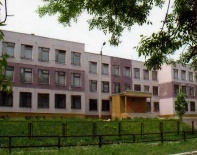                         Печатный орган ГБОУ ООШ № 4           Январь 2016г.                                      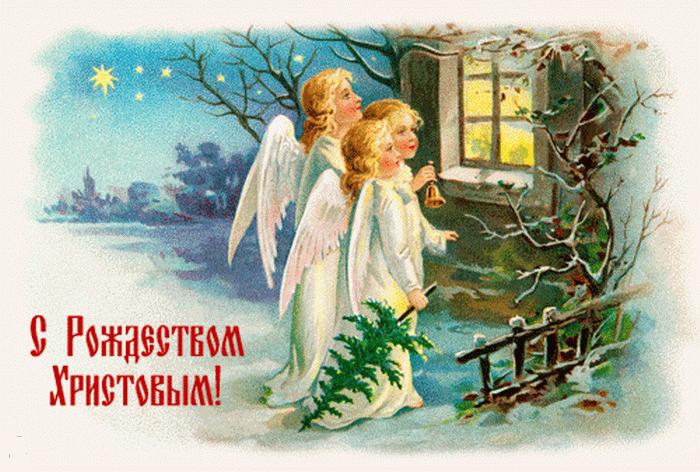 Светлый праздник Рождества.Светлый праздник Рождества!
Нет счастливей торжества! 
В ночь рождения Христова
Над землёй зажглась Звезда.С той поры через столетья
Нам она, как солнце светит.
Согревает верой души,
                                                                           Чтобы мир стал краше, лучше.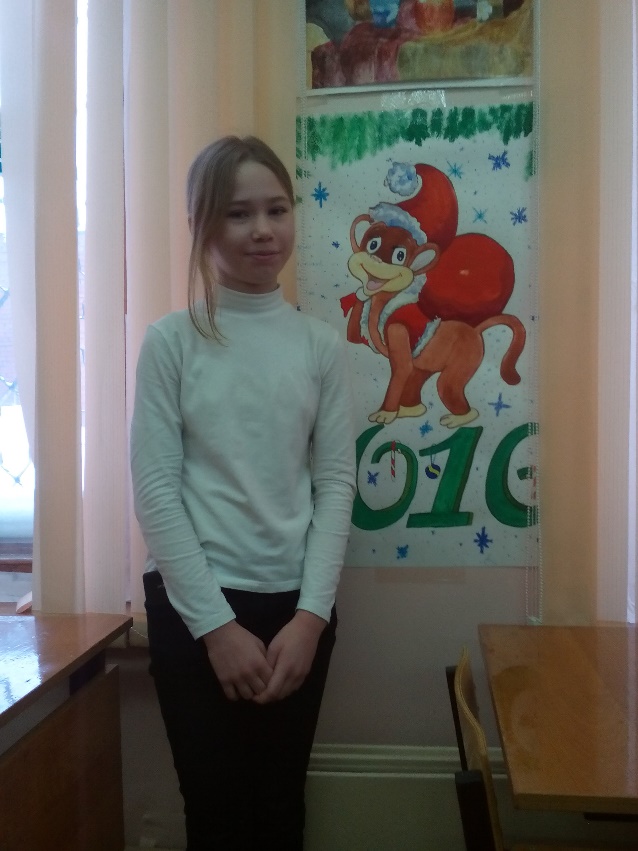 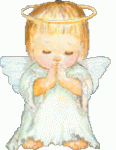 Приз зрительских симпатий.14 января 2016 года состоялась церемония награждения «2-ых  Образовательных Рождественских чтений-2016».Ученица 6б класса Гвоздкова Саша получила диплом за приз зрительских симпатий. На конкурс она   представляла стихотворение Ф.М.Достоевского «Крошку ангела на землю Бог в сочельник посылал». Руководитель проекта Т.В.Сергеева подготовила презентацию литературно- музыкальной композиции «Рождество Христово». Такой же диплом получила Наташа Ягудина, 6б класс.   Поздравляем девочек!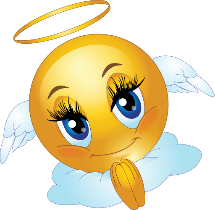 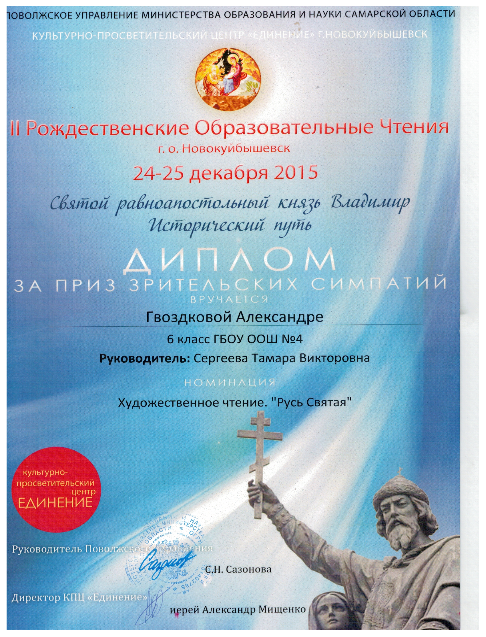 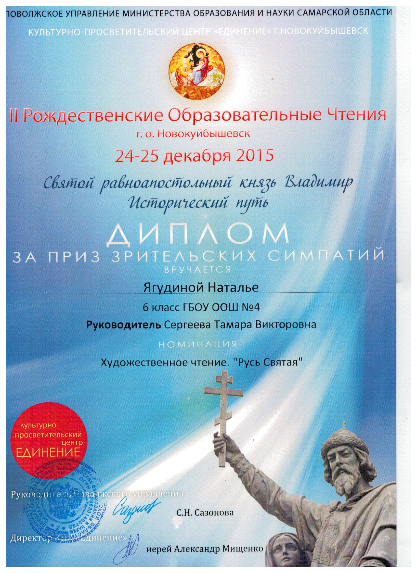 